Precvičujeme si násobenie dvojciferným číslom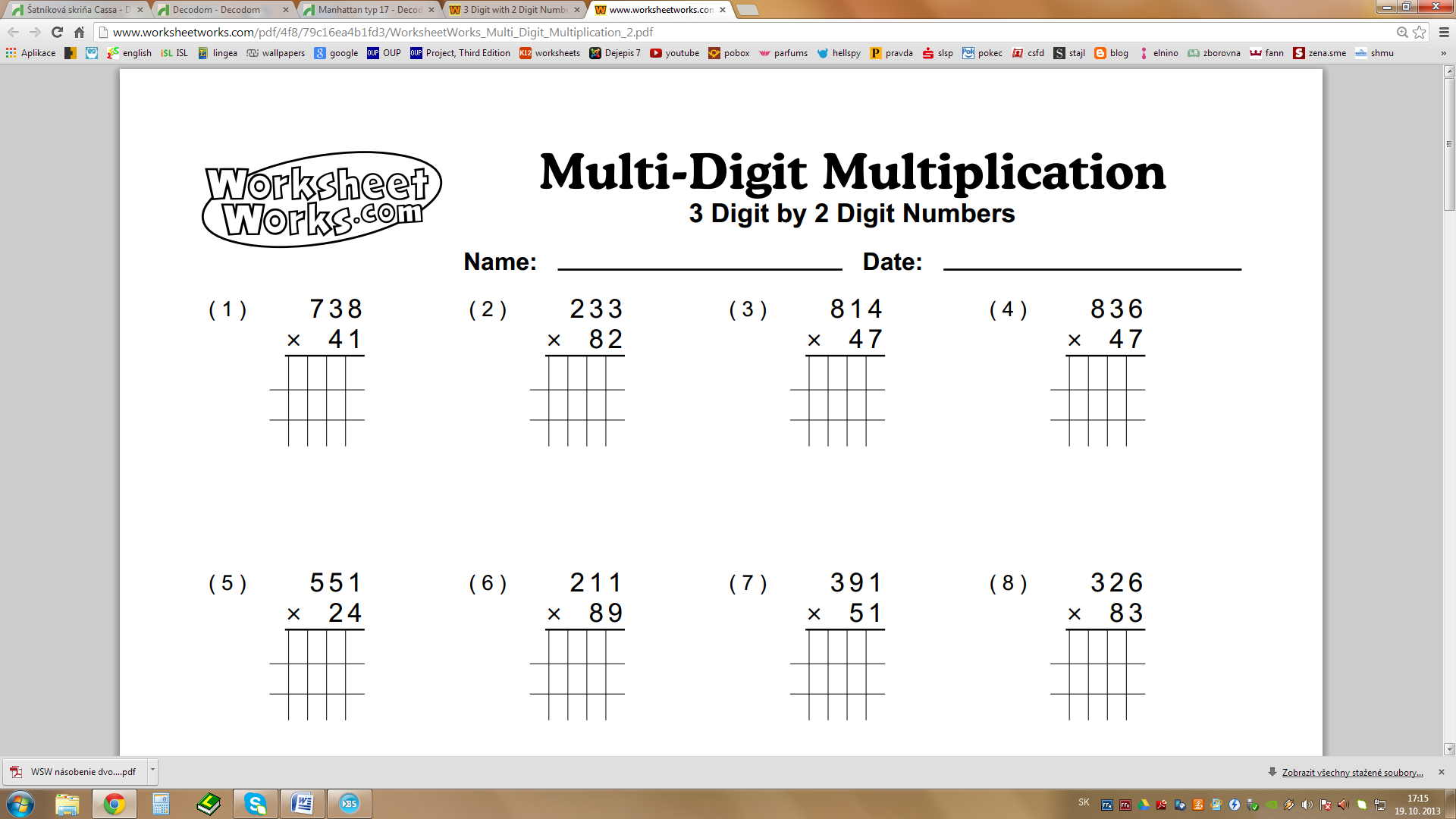 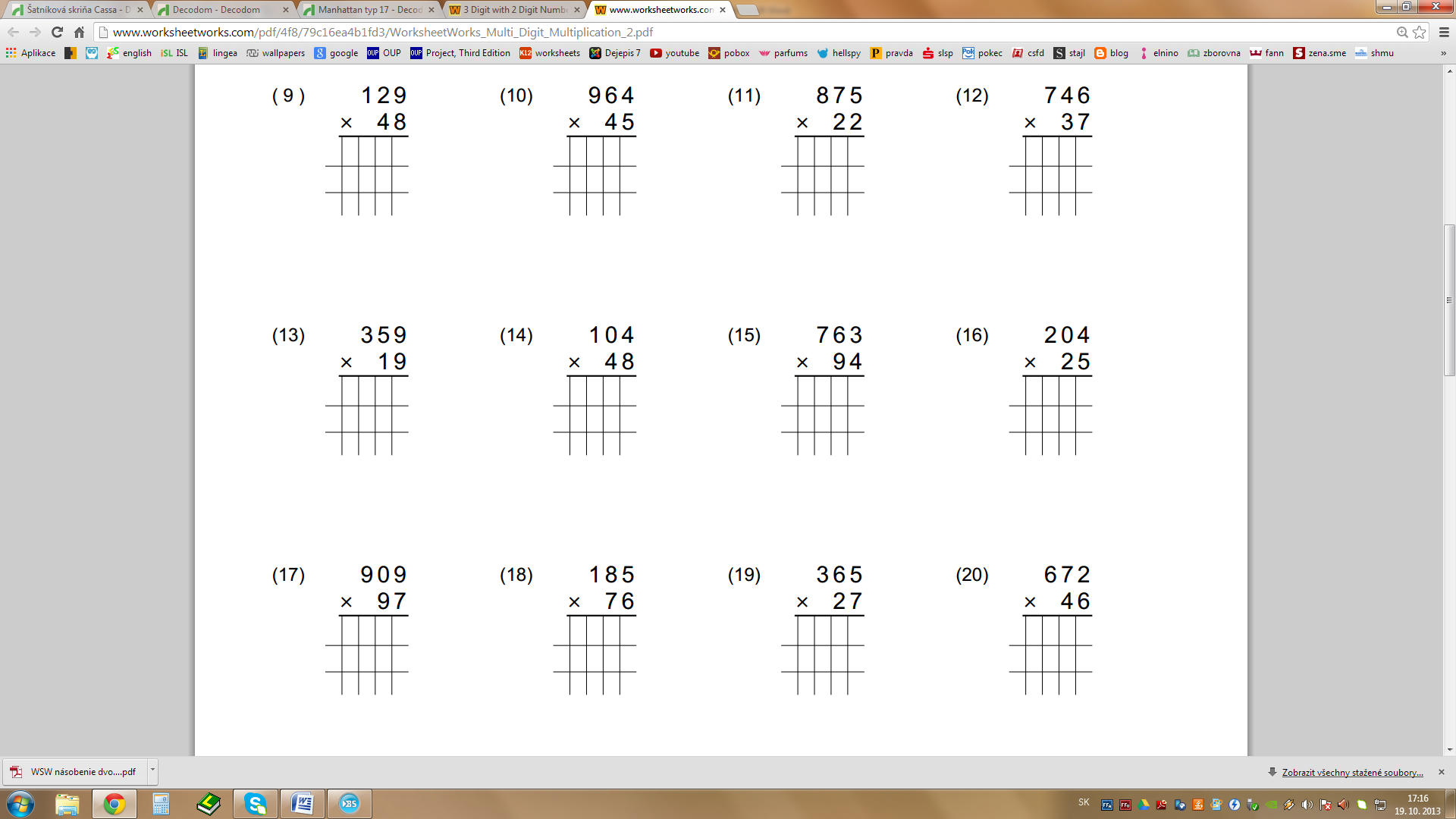 